15 февраля 2020 года исполняется 31 год со Дня вывода советских войск из Афганистана. Ольговская сельская библиотека провела литературный набат «Афганистан. Еще раз про войну». На мероприятии читали стихотворения поэтов А.Д. Дементьева «Как мало лет он прожил. Только двадцать», Леонида Молчанова «Дорога за окнами стынет», «Время выбрало нас» Виктора Куценко. Чтецами выступили М. Мыльченко, Е. Овсянкина, О. Прядкина, А. Артемьев. На мероприятии был просмотрен фильм А. Богданова «Фотография на беленой стене», посвященный воинам-афганцам Кореневского района. Вспомнили и ольговцев, пришедших с Афганской войны живыми: Жемчугов Иван Викторович, Носов Николай Григорьевич, Тюменцев Сергей Федорович.  К этому дню приурочена внутриполочная выставка «Афганистан болит в моей душе».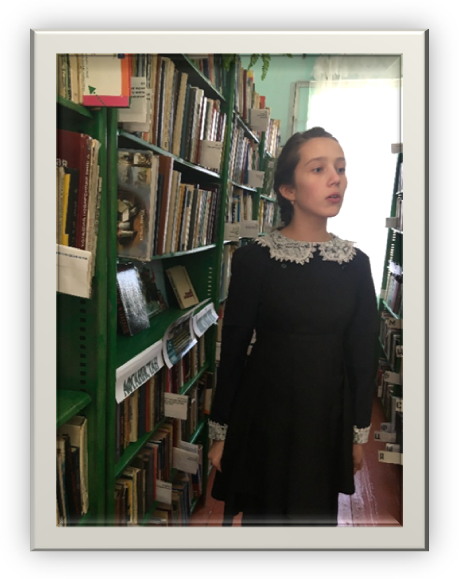 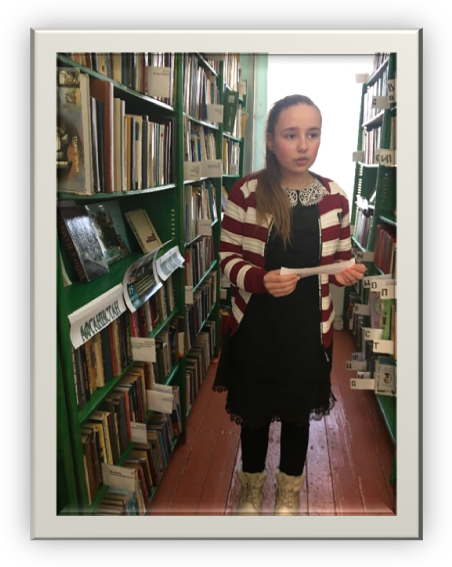 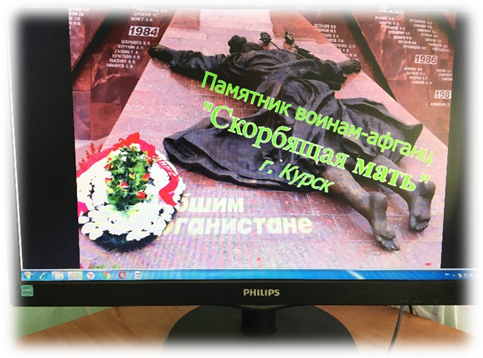 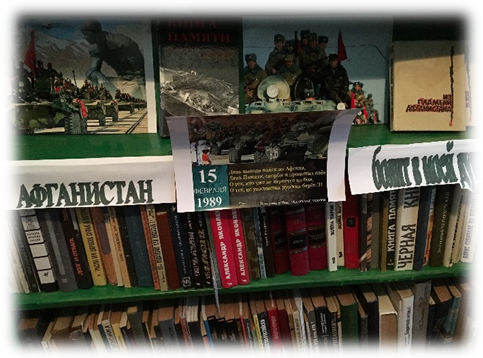 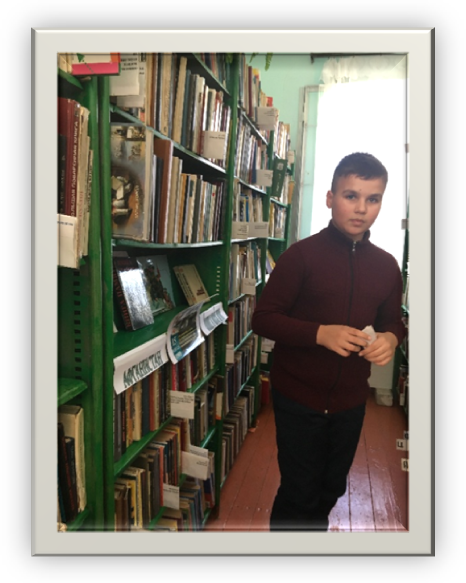 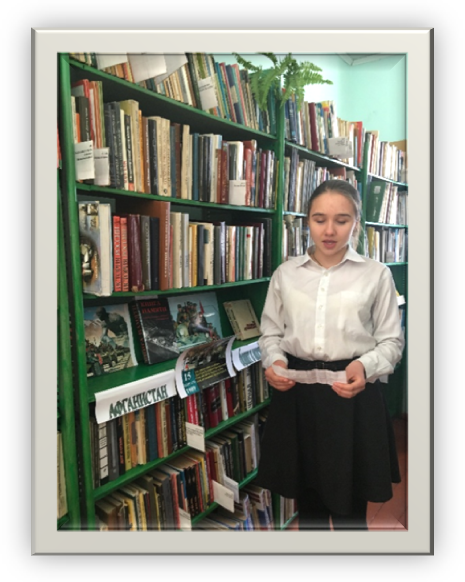 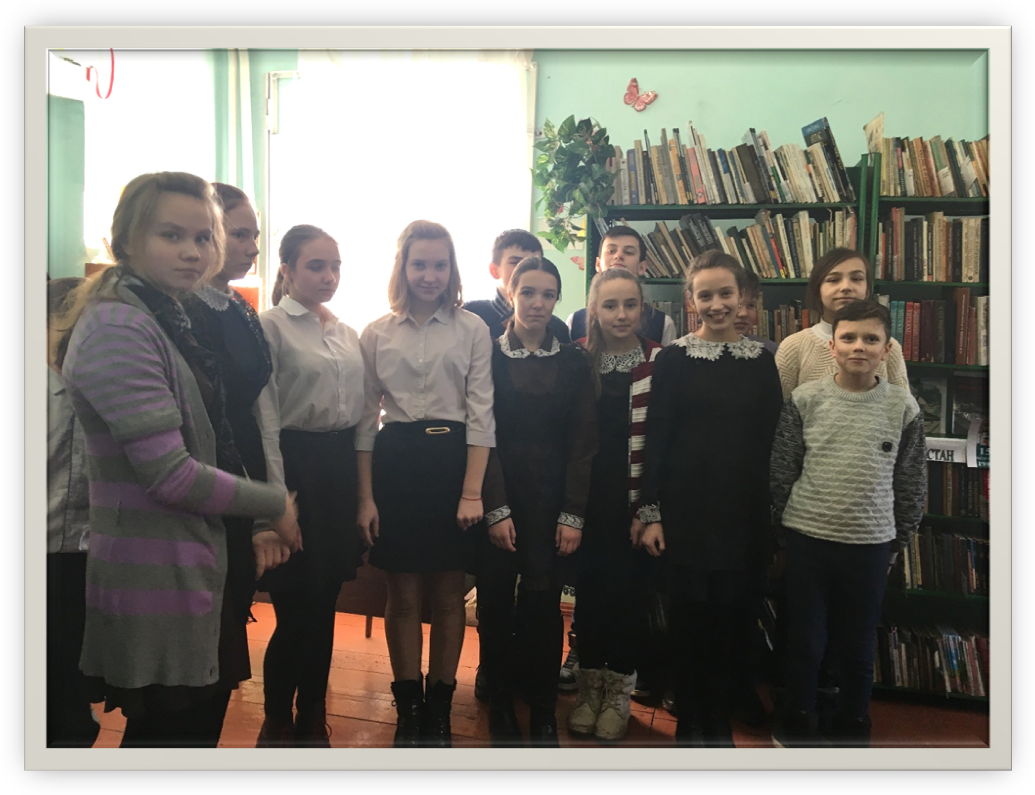 